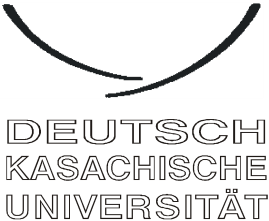 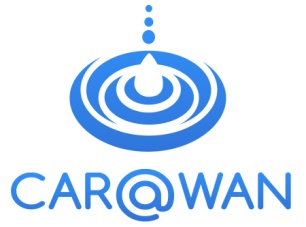 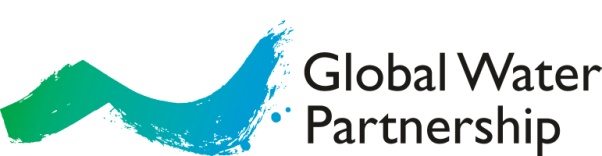 Обоснование Инструментарий Глобального водного партнерства (ГВП) по ИУВР является открытой базой данных с библиотекой тематических исследований и ссылок по управлению водными ресурсами на глобальном, региональном, национальном и местном уровнях. Одной из целей Инструментария является поддержка создания глобальной коммуникационной платформы для наращивания потенциала и обмена знаниями о практике ИУВР во всем мире. Инструментарий является вспомогательным инструментом для обучения и тренингов по ИУВР и может обогатить любой курс, связанный с водными ресурсами.В рамках этой деятельности ГВП совместно с местными партнерами организуются региональные семинары по Инструментарию ИУВР для представителей младшего и среднего уровня преподавательского состава образовательных учреждений, с упором на концепции ИУВР, водное образование и применения ИУВР в регионе. Также обсуждаются возможности более эффективного использования существующей образовательной сети университетов Центральной Азии.Семинар по Инструментарию ИУВР 2015 для Центральной Азии будет организован Центрально-Азиатской региональной сетью по повышению потенциала в сфере водных ресурсов CAR@WAN и Казахстанско-Немецким Университетом (КНУ), где была запущена инновационная региональная междисциплинарная программа - Магистратура ИУВР в 2011 г. в рамках Водной инициативы для Центральной Азии Министерства иностранных дел Германии. КНУ может обеспечить участие представителей учебных заведений, обучающих специалистов по воде и связанных с ней отраслями из Казахстана, других стран Центральной Азии, Афганистана и Монголии, используя свою сеть университетов-партнеров.Содержание семинараТренинг по Инструментарию ИУВР представит участникам Инструментарий ИУВР, разработанный ГВП и предоставит возможность для интеграции практических решений ИУВР в педагогическую программу преподавателей. Исследования конкретных примеров по применению конкретных инструментов ИУВР (экономические инструменты, вовлечение заинтересованных сторон, роль институтов и реформы водного законодательства), связь воды с другими секторами (сельское хозяйство, энергетика и экосистемы) будут представлены и обсуждены, если у участников возникнет интерес. На мероприятии представители университетов-участников представят программы своих университетов по водному образованию и смогут обменяться идеями о сотрудничестве.Целевая аудитория Семинар по Инструментарию ИУВР направлен на учебные заведения из пяти стран Центральной Азии, Монголии и Афганистана. К участию будут приглашены представители преподавательского состава образовательных учреждений, с соответствующей учебной программой и готовые поделиться своим опытом во включении аспектов ИУВР в государственные образовательные программы, а после семинара распространить среди своих коллег и студентов полученные знания. Участники должны владеть русским языком, знание английского языка желательно, т.к. Инструментарий существует только на английском языке, и его дальнейшее использование и применение требует базового понимания концепции и примеров.Ожидается участие около 30 участников из всех стран Центральной Азии, Афганистана и Монголии.Предлагаемые сроки, место проведения, языки22-23 Апреля 2015, Казахстанско-Немецкий Университет: ул. Пушкина 111/113, КЗ-050010 Алматы, КазахстанРабочими языками семинара будут английский и русский с синхронным переводом. Партнерские сети в КНУ в регионе будут служить в качестве первоначальных стадий отбора участников.Подача заявокДля подачи заявки на участие в семинаре необходимо заполнить (1) форму заявки (на английском языке, в приложении), (2) краткое резюме, (3) краткое обоснование максимально на 500 слов на русском или английском языке, которое описывает текущие исследовательские интересы или области обучения номинируемого участника, а также как это относится к применению инструментов ИУВР, и отправить эти документы на электронный адрес iwrm@dku.kz до 5 апреля 2015 года.Дополнительная информация Возможно, что подобные тренинги будут периодически и дальше проходить для обеспечения постоянного укрепления потенциала профессорско-преподавательского состава, обмена опытом и применения последних разработок ИУВР и инструментов.Контакты Данка ТалмейнероваСтарший сотрудник по управлению знаниями, Глобальное водное партнерство (GWP)Тел: +46 8 1213 8638Моб: +46 76 677 8638Skype: dankajtЭл. почта: danka.thalmeinerova@gwp.orgБарбара Януш-ПавлеттаКоординатор Программы MA ИУВР, Казахстанско-Немецкий университетТел. +7-727 355 05 51 (ex. 232)Эл. почта: janusz-pawletta@dku.kzThe Global Water Partnership, German-Kazakh University in Almaty and Central-Asian Regional Capacity Building Network CAR@WAN are glad to announce a Call for Applications for participation in the IWRM Toolbox training for Central Asia. The applications are expected from all career level teaching staff of education institutions of Central Asia, Mongolia and Afghanistan that have teaching curricula related to water resources management or related fields who would like to participate in a two-day workshop in Almaty, Kazakhstan. It is anticipated that all applicants have a good command of English both written and spoken. The regional workshop for Central Asia, Afghanistan and Mongolia will take place on 22-23 April 2015 and will be hosted by the German-Kazakh University in Almaty. The organizers will cover all the costs of participation (including travel, lodging, meals, and materials) for the accepted nominated representatives. The working language of the workshop will be Russian and English.The GWP IWRM Toolbox – www.gwptoolbox.org - is an open database with a library of case studies and references on water management at global, regional, national and local levels. One of the purposes of the Toolbox is to support the establishment of a global communications platform to develop capacity and share knowledge on IWRM practice all over the world. The Toolbox is a supporting tool for education and training on IWRM and can enrich any water-related course. As part of this activity, the regional workshops on GWP IWRM Toolbox for academic sector are organized by the GWP together with local partners, with focus on the IWRM concept, water education and IWRM applications in the region. ParticipantsThe workshop is principally targeted at all career stage teaching staff of universities of Afghanistan, Kazakhstan, Kyrgyzstan, Tajikistan, Turkmenistan, Mongolia and Uzbekistan that educate specialists in water management or related fields and sectors (such as agriculture, landuse, energy sector, environmental sector, etc.). Working proficiency in either Russian or English is mandatory.  A good command of English is desirable because the GWP IWRM Toolbox is in English, and its future use and application requires basic understanding of the concept and cases.Content of the workshop The GWP IWRM Toolbox training will be guiding participants over the on line version of GWP IWRM Toolbox developed by GWP. Presentations will show the possibilities to integrate practical IWRM solutions into their teaching agenda and curricula. Several case studies on application of concrete tools of IWRM (economic tools, stakeholder involvement, institutional roles, and water legislation reforms, link of water to other sectors (agro, energy, and ecosystem) will be presented and discussed based on the interest from participants. The event will provide the space for participating universities and institutions to present their activities and to exchange cooperation ideas.ApplicationThe education institution should nominate a participant who will represent the institution at the workshop. The participant should fill in the Application Forum in Russian or English and send it to iwrm@dku.kz until 5 April together with the following documents:A short, recent Curriculum Vitae/resume of the nominated participant in Russian or English.A short, maximum 500 word statement in Russian or English that describes current research interests or teaching area of the nominated participant and how it relates to application of IWRM Toolbox.The participant will also be required to shortly present information on water related courses/programs and research initiatives of the nominating institution at the workshop. The detailed guideline is attached.For questions, please contact iwrm@dku.kz. Please send the application form together with your short CV and a maximum 500 word statement in Russian or English that describes current research interests or teaching area of the nominated participant and how it relates to application of IWRM Toolbox on iwrm@dku.kz until April 5, 2015.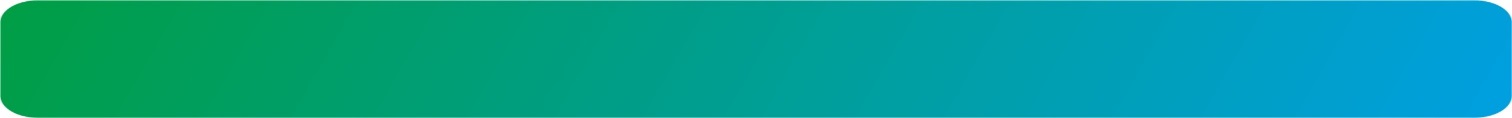 Personal InformationNameDate of BirthNationalityE-mailContact phone numberEducation (please specify profession)BachelorMastersDoctorate Other, please specifyPresent positionJob TitleDivisionInstitutionTeaching experience related to IWRM (add more fields if applicable for more than one course)Name of the courseShort description of the courseProblems identified